АДМИНИСТРАЦИЯ МУНИЦИПАЛЬНОГО ОБРАЗОВАНИЯНАЗИЕВСКОЕ ГОРОДСКОЕ ПОСЕЛЕНИЕМУНИЦИПАЛЬНОГО ОБРАЗОВАНИЯ КИРОВСКИЙ МУНИЦИПАЛЬНЫЙ РАЙОН  ЛЕНИНГРАДСКОЙ ОБЛАСТИП О С Т А Н О В Л Е Н И Еот 27 февраля 2012 г.   № 22(в редакции постановления от 15.04.2013 г. № 84)Об утверждении долгосрочной целевой программы «Развитие и поддержка малого и среднего бизнесамуниципального образования Назиевское городское поселениемуниципального образования  Кировский  муниципальный  район Ленинградской области  на 2012-2015 годы"        Для реализации эффективной политики поддержки малого и среднего бизнеса, создания условий для превращения его в стратегический фактор социально-экономического развития муниципального образования, в соответствии с Федеральным законом от 24.07.2007 № 209-ФЗ «О развитии малого  и среднего предпринимательства в Российской Федерации», областным законом «О  развитии малого и среднего предпринимательства  на территории Ленинградской области» от 25 июня . № 26-оз, областным законом о региональной целевой программе "Развитие и государственная поддержка малого и среднего предпринимательства в Ленинградской области на 2009-2013 годы» от 06 февраля 2009 г. № 18-оз и на основании Федерального закона от 06.10.2003г. №131-фз «Об общих принципах организации местного самоуправления в Российской Федерации»:     1. Утвердить долгосрочную целевую  программу «Развитие и поддержка малого и среднего бизнеса муниципального образования Назиевское городское поселение муниципального образования  Кировский  муниципальный  район Ленинградской области  на 2012-2015 годы" (приложение).     2. Контроль за исполнением настоящего постановления возложить на заместителя главы администрации.     Глава администрации                                                           О. И. КибановРазослано: в дело, заместителю главы администрации УтвержденаПостановлением  администрации муниципального образования Назиевское городское поселение муниципального образования Кировский  муниципальный район Ленинградской областиот 27 февраля 2012 г. № 22(в редакции постановления от 15.04.2013 г. №84                                                                                                                 (Приложение)Долгосрочная целевая программа «Развитие и поддержка малого и среднего бизнеса муниципального образования Назиевское городское поселениемуниципального образования  Кировский  муниципальный  район Ленинградской области  на 2012-2015 годы "Паспорт Программы      Введение         Долгосрочная целевая программа «Развитие малого и среднего предпринимательства в МО Назиевское городское поселение МО Кировский район Ленинградской области на 2012-2015 годы (далее – Программа) разработана в соответствии с Федеральным законом от 24.07.2007г. №209-ФЗ «О развитии малого и среднего предпринимательства в Российской Федерации», областным законом «О  поддержке малого предпринимательства  на территории Ленинградской области» от 25 июня . № 26-оз, областным законом о региональной целевой программе "Развитие и государственная поддержка малого и среднего предпринимательства в Ленинградской области на 2009-2013 годы» от 06 февраля 2009 г. № 18-оз.      Субъекты малого и среднего предпринимательства - хозяйствующие субъекты (юридические лица и индивидуальные предприниматели), отнесенные в соответствии с условиями, установленными Федеральным законом от 24.07.2007г. №209-ФЗ «О развитии малого и среднего предпринимательства в Российской Федерации», к малым предприятиям, в том числе к микропредприятиям, и средним предприятиям.  Малый бизнес в МО Назиевское городское поселение  –современное состояние         Реализация   долгосрочной целевой программы «Развитие и поддержка малого и среднего бизнеса муниципального образования Назиевское городское поселение муниципального образования Кировский муниципальный район Ленинградской области»  началась в 2009 году. На финансирование программы 2009- 2011 г. выделено 60,00 тыс. руб,  1960,9 тыс.руб. из областного бюджета. Программные мероприятия по поддержке субъектов малого и среднего бизнеса на территории  Поселения реализуются Фондом поддержки малого бизнеса.                      В результате конкурса бизнес-проектов в Правительстве ЛО и в Кировском центре занятости в 2009-2011 годах  году  заявителя получили безвозвратные стартовые пособия на сумму 300 тыс.руб. В рамках региональной Программы поддержки малого и среднего бизнеса Фондом ПМБ в декабре 2010 года приобретено 5 информационных терминалов, которые  установлены в муниципальных образованиях первого уровня и Мобильный консультационный центр.         Мероприятия по поддержке малого бизнеса на территории Поселения, района способствовали росту числа субъектов малого бизнеса.        Третий год подряд, учитывая финансово-экономическую ситуацию в стране, совет депутатов МО Кировский район не принимает решение о повышении значений корректирующего коэффициента базовой доходности по отдельным видам деятельности при расчете ЕНВД (единого налога на вмененный доход). За прошедший год отмечен рост налоговых поступлений от субъектов малого бизнеса, применяющих льготные системы налогообложения  ЕНВД – на 9% и УСН – на 5%. Действенной формой поддержки малого предпринимательства является муниципальный заказ. В аренде у индивидуальных предпринимателей и малых предприятий находится 4 помещения площадью 495, 18 кв.м. являющихся муниципальной собственностью. Малое предпринимательство заняло прочное место в структуре экономики района и Поселения и играет существенную роль в социальной жизни ее населения. В рамках реализации Федерального закона от 22.07.2008 г. № 159- ФЗ ««Об особенностях отчуждения недвижимого имущества...», областного закона от 19.12. 2008 г. № 143-оз «Об отдельных вопросах отчуждения имущества, находящегося в собственности Ленинградской области или в собственности муниципальных образований...» реализовано преимущественное право выкупа арендуемого помещения в рассрочку на 3 года.Инфраструктура поддержки малого предпринимательства в Поселении включает: Общественный совет представителей малого бизнеса при главе администрации Кировского района, Фонд поддержки малого бизнеса Кировского района Ленинградской области (далее ФПМБ), Центр поддержки предпринимательства г.Кировска (далее МУ «ЦПП»). Предметом деятельности  ФПМБ является реализация муниципальных и региональных программ по поддержке малого и среднего предпринимательства на территории Кировского района Ленинградской области, а также проведение мероприятий,  способствующих  повышению уровня занятости, предоставление услуг по оформлению налоговой и бухгалтерской отчетности, ее отправке по электронным каналам связи в налоговые инспекции, услуг по оформлению трудовых отношений, предоставление финансовой поддержки в форме  выдачи льготных займов, консультирование по вопросам ведения предпринимательской деятельности, содействие становлению и развитию кредитной кооперации; оказание различной методической помощи.             Однако достигнутый уровень развития малого и среднего предпринимательства в Кировском районе еще недостаточен с точки зрения требований рыночной экономики, для обеспечения устойчивости и необратимости указанных позитивных изменений.  Сегодня главным инструментом регулирования развития малого и среднего предпринимательства является система налогообложения в виде единого налога на вмененный доход и  арендная плата за землю и муниципальные помещения.           Значительная часть трудностей и препятствий на пути становления и развития МСБ лежит за рамками самой сферы малого предпринимательства. На становление и развитие МСБ в Кировском районе серьезное влияние оказывают существующая в стране экономическая ситуация и связанные с ней, общие для всех муниципальных образований Ленинградской области, проблемы, а именно: -   несовершенство нормативно-правовой базы в сфере МСБ;- отсутствие действенных механизмов для кредитования начинающих субъектов МСБ и материально-ресурсного обеспечения по кредитам;- высокие процентные ставки банковских кредитов, ограниченная доступность лизинговых услуг;- несовершенство системы налогообложения;- несовершенство государственной системы поддержки малого и среднего предпринимательства;- недостаточная развитость системы информационной поддержки МСБ;- проблемы кадрового обеспечения и подготовки специалистов для МСБ.Анализ факторов, влияющих на развитие МСБ, а также опыт реализации программ поддержки и развития малого  и среднего предпринимательства показывают, что существующие проблемы можно решить объединенными усилиями и согласованными действиями самих субъектов МСБ, их общественных объединений, структур его поддержки и органов местного самоуправления. Необходим комплексный и последовательный подход, рассчитанный на долгосрочный период, который предполагает использование программно-целевых методов, обеспечивающих увязку реализации мероприятий по срокам, ресурсам, исполнителям, а также организацию процесса управления и контроля. В числе таких мероприятий: -  совершенствование системы показателей развития МСБ; -  оказание субъектам МСБ финансовой поддержки в реализации лучших бизнес-проектов по приоритетным отраслям развития МСБ; -  формирование специализированных финансово-кредитных и инвестиционных институтов и механизмов; -  имущественная поддержка субъектов МСБ; - развитие выставочно-ярмарочной деятельности субъектов МСБ; -  формирование инфраструктуры, обеспечивающей консалтинговое сопровождение проектов МСБ, включая бизнес-инкубатор; -  информационное и научно-методическое обеспечение МСБ; -  развитие системы подготовки кадров для предпринимательской деятельности. Цели и задачи Программы. ПРИНЦИПЫ РЕАЛИЗАЦИИ.Целью настоящей Программы является дальнейшее развитие МСБ на территории Поселения  путем координации действий органов местного самоуправления первого и второго уровней, структур поддержки и общественных объединений предпринимателей по созданию правовых и экономических условий для свободного развития МСБ и реализации гражданами своих прав на выбор сферы приложения труда, применения своих интеллектуальных, творческих способностей в предпринимательстве, обеспечивающих:- рост численности занятых в секторе МСБ, повышение доходов и уровня социальной защищенности работников малых и средних предприятий;- повышение темпов развития МСБ, как одного из стратегических факторов социально-экономического развития поселения, увеличение доли МСБ в формировании всех составляющих внутреннего валового продукта (производство товаров, оказание услуг, чистые налоги), расширение сфер деятельности и экономическое укрепление малых и средних предприятий, особенно в промышленной сфере.           Для достижения поставленной цели должны быть решены следующие задачи:- утверждение приоритетных направлений развития МСБ ;- формирование правовой среды, обеспечивающей беспрепятственное развитие сферы МСБ;- финансовое обеспечение поддержки МСБ;- формирование инфраструктуры, обеспечивающей доступность для субъектов МСБ всех муниципальных образований первого уровня необходимых услуг и ресурсов;- повышение эффективности деятельности органов местного самоуправления по поддержке МСБ;- привлечение инвестиций для реализации проектов в сфере МСБ; - оказание имущественной поддержки субъектам МСБ (содействие в предоставлении нежилых помещений, земельных участков);- содействие малым и средним предприятиям в продвижении их продукции и услуг  на местном и межрегиональном рынках;обеспечение подготовки кадров для МСБ;вовлечение безработных в сферу МСБ;привлечение МСБ к выполнению муниципальных заказов;развитие общественного движения предпринимателей.Программа также призвана решить задачу структурных изменений в предпринимательской среде и увеличить долю малых и средних предприятий, задействованных в сфере производственной, строительной деятельности и в сфере инновационного бизнеса. В качестве финансовой поддержки предпринимательской деятельности, особенно необходимой в условиях мирового финансового кризиса, в программе предложено развитие льготного микро-финансирования с использованием средств по областным и федеральным программам, субсидирование процентной ставки – денежная компенсация части расходов по уплаченным процентам по привлеченным субъектами малого и среднего предпринимательства кредитам коммерческих банков и лизинговых компаний.3. Основные мероприятия, проводимые в рамках ПрограммыСистема программных мероприятий предусматривает 6 основных разделов:3.1. Совершенствование нормативно-правовых основ регулированияи систем налогообложения МСБ Этот раздел предполагает:- анализ действующей нормативно правовой базы, регулирующей предпринимательскую деятельность; -   постоянный мониторинг эффективности применения систем налогообложения МСБ с целью выявления недостатков действующих систем налогообложения.-  создание механизма участия предпринимателей в развитии нормативно-правовой базы, регулирующей деятельность малых и средних предприятий- приведение муниципального законодательства в сфере малого и среднего бизнеса в соответствие с федеральным и областным законодательством; - разработка предложений по созданию оптимальных условий для развития инфраструктуры поддержки малого и среднего предпринимательства;-  совершенствование нормативно правовой базы муниципального уровня, обеспечивающей благоприятный инвестиционный климат.3.2. Развитие инфраструктуры поддержки малого предпринимательства и повышение эффективности ее использования, содействие в устранении административных барьеров, сдерживающих развитие МСБНа территории Поселения предполагается использовать на договорных отношениях инфраструктуру поддержки малого и среднего предпринимательства, созданную в  Кировском районе, Фонд поддержки малого бизнеса Кировского района Ленинградской области, МУ «Центр поддержки предпринимателей г. Кировска» и созданное на его базе структурное подразделение "бизнес-инкубатор".   Являясь эффективным механизмом реализации сложнейших задач формирования нового сектора экономики, вся инфраструктура по поддержке малого и среднего предпринимательства сама нуждается в поддержке, необходимой для своего развития и расширения сферы услуг, оказываемых предпринимателям.В рамках Программы планируется поддерживать и развивать деятельность существующей инфраструктуры путем оказания ей организационной, информационной, а также финансовой поддержки. Кроме этого, развитию МСБ будет способствовать уменьшение любых форм государственного вмешательства в сферу МСБ. Органы государственной власти и органы местного самоуправления в пределах своей компетенции должны устанавливать лишь общие правила деятельности МСБ через региональные и муниципальные нормативные правовые акты, регулирующие общеправовые, экономические, имущественные, земельные и иные вопросы, касающиеся предпринимательства. В связи с этим  предусматривается оказание содействия созданию и развитию общественных объединений предпринимателей, большую роль здесь должна сыграть инфраструктура поддержки, которой необходимо активизировать работу по объединению предпринимателей, разъяснению необходимости активной и конструктивной позиции для воздействия на изменение внешних условий для развития предпринимательства.Важным инструментом, существенно ограничивающим возможность вмешательства органов государственной власти в сферу малого предпринимательства, является Федеральный закон "О защите прав юридических лиц и индивидуальных предпринимателей при проведении государственного контроля (надзора)".Необходимо постоянно анализировать практику его применения, для чего, прежде всего, нужно обеспечить наличие у каждого субъекта малого предпринимательства журналов учета мероприятий по контролю, анализировать и обобщать содержащуюся в них информацию, организовать работу «горячей линии» для предпринимателей по жалобам на деятельность местных надзорных и контролирующих органов. Эта работа может проводиться только эффективно работающими общественными объединениями МСБ и структурами поддержки. Целесообразно доработать действующую типовую форму журнала учета мероприятий по контролю в соответствии с положениями вышеназванного Федерального закона и организовать ее распространение среди субъектов МСБ.3.3. Развитие системы финансово-кредитной поддержки развития малого и среднего предпринимательства В данном разделе предусматривается, что основным видом финансово-кредитной поддержки МСБ должно являться их кредитование банками и фондами. На сегодняшний день банки располагают вполне достаточными средствами для удовлетворения потребностей МСБ в кредитах. Имеют они и высококвалифицированных специалистов, способных достаточно объективно решать вопросы о целесообразности кредитования того или иного субъекта МСБ. Практически все банки принимают меры по упрощению процедуры кредитования. Большинство банков начинают воспринимать субъекты малого предпринимательства в качестве серьезных, перспективных клиентов. Немаловажное значение имеет и то, что при банковском кредитовании создаются условия для выхода МСБ из сферы теневой экономики. Субъекты МСБ начинают работать по безналичной форме расчетов, показывать свои реальные доходы, оформляют в установленном действующим законодательством порядке право собственности на основные средства, ликвидируют задолженность по налогам и сборам.Оказание финансовой поддержки в форме предоставления льготных займов коммерческим и  некоммерческим организациям, а  также предпринимателям, осуществляемое Фондом ПМБ является одной из действенных мер финансово-кредитной поддержки МСБ. Несмотря на то, что при кредитовании МСБ Фонд сталкивается с рядом проблем: отсутствие у данной категории клиентов системы бухгалтерского учета, позволяющей адекватно оценить финансовое состояние заемщиков, незначительный собственный капитал и отсутствие ликвидного залога, Фонд ПМБ накапливает опыт в сфере кредитования МСБ. Будет продолжена практика оказания финансово-кредитной поддержки субъекта и за счет бюджетных средств. Эта поддержка будет оказываться в виде содействия в получении компенсации части процентной ставки по кредитам и лизинговым платежам, выдаваемым определенным категориям субъектов малого предпринимательства коммерческими организациями. При минимальных финансовых затратах данная мера финансовой поддержки позволит существенно оживить инвестиционную активность субъектов малого предпринимательства.В качестве второго направления финансовой поддержки за счет областных бюджетных средств является содействие в получении государственных гарантий Ленинградской области. Необходимость этой меры финансовой поддержки обуславливается тем, что зачастую новые, перспективные малые предприятия не имеют средств для залогового обеспечения, необходимого для получения кредитов.Предусматривается оказание специалистами Фонда ПМБ помощи безработным, социально незащищенным гражданам и молодежи в подготовке документов и бизнес-проектов для получения стартовых пособий на организацию предпринимательской деятельности, в т.ч. за счет средств областного бюджета, выделенных на эти цели по региональной целевой программе.В качестве еще одной финансовой поддержки предпринимательской деятельности в программе предложено развитие микрофинансирования по льготным процентным ставкам на базе Фонда ПМБ с использованием средств по областным и федеральным программам. Проект будет также способствовать развитию возможностей Фонда через повышение квалификации персонала и укрепление материально-технической базы.Финансовая поддержка за счет средств областного бюджета будет оказываться на конкурсной основе для реализации инвестиционных проектов субъектов МСБ в приоритетных для области и района направлениях его развития. 
  3.4. Совершенствование механизмов использования муниципального имущества для развития МСБДанный раздел включает в себя комплекс мероприятий, направленных на организацию и обеспечение учета муниципального имущества, которое передано или может быть передано субъектам МСБ, обеспечение свободного доступа субъектов МСБ к этой информации, посредством ее размещения в сети Интернет на сайте Поселения.Также в разделе предусмотрены мероприятия по обеспечению участия на конкурсной основе субъектов МСБ в выполнении муниципальных заказов, для чего обеспечивается свободный доступ субъектов МСБ к информации о проводимых конкурсах на выполнение муниципальных заказов посредством ее размещения в сети Интернет.Предусматривается обеспечение сбора и обобщения информации о неэффективно использующихся производственных мощностях крупных и средних предприятий, условиях и порядке их сдачи в аренду, при этом особое внимание должно быть обращено на предприятия-банкроты. Важно также обеспечить свободный доступ субъектов МСБ к этой информации, чего можно добиться посредством ее размещения в сети Интернет.3.5. Развитие и укрепление системы подготовки кадров для МСБ В данном разделе предусмотрены мероприятия по организации подготовки кадров для МСБ центром занятости населения, по организации обучения безработных граждан основам предпринимательской деятельности, осуществления правовой, организационно-методической поддержки начинающим предпринимателям из числа безработных и незанятых граждан. Организация работы по проведению курсов повышения квалификации работников сферы потребительского рынка. Помимо этого предусматривается организация ФПМБ краткосрочных курсов по изучению основ предпринимательства и организация семинаров и тренингов по специальностям, дающим возможность эффективно заниматься бизнесом для всех категорий граждан, включая действующих предпринимателей. 3.6. Совершенствование информационной и консультационной поддержки  Основным направлением данного раздела являются мероприятия по развитию и совершенствованию системы информационного обеспечения  МСБ. ФПМБ оказывает безвозмездные консультационные и образовательные услуги представителям социально незащищенных слоев населения (инвалиды; многодетные родители; члены неполных семей, имеющих иждивенцев; военнослужащие, уволенные в запас; безработные граждане, состоящие на учете в службе занятости Кировского района Ленинградской области), молодежи и субъектам МСБ, осуществляющим предпринимательскую деятельность в течение первых двух лет на территории МО Кировский район, а также осуществляющим деятельность в приоритетных для Ленинградской области сферах развития малого и среднего предпринимательства (бытовое обслуживание населения; здравоохранение; физическая культура; социальное обеспечение; жилищно-коммунальное хозяйство; туризм, в том числе сельский).Важное значение имеет распространение информации о формах и мерах поддержки малого и среднего бизнеса в Поселении, путем размещения информационных стендов,   безвозмездного предоставления ФПМБ имеющейся в распоряжении неконфиденциальной информации о состоянии и развитии МСБ, а также возможности использования принадлежащих им информационных ресурсов и средств телекоммуникаций на территории Поселения.Для обеспечения взаимодействия между крупными предприятиями и субъектами МСБ необходимо вовлечь предпринимателей в эффективное взаимодействие с уже созданным на базе ГУ «Ленинградский областной центр поддержки предпринимательства» центром промышленной субконтрактации и партнерства. Главным направлением этого Центра является создание и ведение базы данных производственных возможностей предприятий России и база данных поступающих заказов. Обе базы выполнены в едином формате и объединены автоматизированной системой поиска, что позволяет обеспечить доступ субъектов МСБ к информации о заказах, которые крупные предприятия готовы передать для исполнения им.Остальные мероприятия направлены на обеспечение открытости деятельности органов власти области, района, Поселения, Ленинградской областной торгово-промышленной палаты с использованием возможностей сети Интернет, развитие системы правового обеспечения деятельности субъектов МСБ, содействие развитию выставочно-ярмарочной деятельности, оказание организационно-консультационных услуг, формирование положительного образа МСБ, путем содействия средствам массовой информации, занимающимся освещением проблем и задач предпринимательства. Инициирование целевых теле- и радиопрограмм о деятельности МСБ, организация пропагандистской и образовательной кампании, направленной на подготовку населения к занятию собственным бизнесом. Проведение через средства массовой информации масштабной и долгосрочной пропаганды частной хозяйственной  инициативы жителей Поселения.           Активное освещение в СМИ мероприятий и проведение конкурса “Лучший предприниматель года” будет способствовать распространению информации о программе в широких кругах общества.4. ФинансИРОВАНИЕ программыОсновным источником финансирования мероприятий Программы являются средства муниципального образования, районного и областного бюджетов, использование которых отражено в плане реализации мероприятий Программы (Приложение  к муниципальной целевой программе «Развитие и поддержка малого и среднего бизнеса муниципального образования Назиевское городское поселение муниципального образования Кировский муниципальный район Ленинградской области на 2012-2015 годы»).5. Ожидаемые результаты реализации ПрограммыЗа счет обучения и повышения уровня знаний предпринимателей повысится устойчивость деятельности субъектов малого предпринимательства, оптимизируется налогообложение, снизится уровень нарушений в сфере налогового, трудового, экологического законодательства, повысится степень использования информационно-коммуникационных технологий в бизнесе, повысится количество субъектов малого и среднего предпринимательства, принимающих участие в муниципальных заказах.К концу 2015 года в рамках выполнения Программы предполагается улучшить условия для развития МСБ в Поселении, направив основной вектор управленческих решений в сторону производственной деятельности субъектов МСБ.Результатом реализации мероприятий Программы ожидается ежегодное увеличение числа действующих субъектов малого предпринимательства в МО Назиевское городское поселение, увеличение рабочих мест, а следовательно, предполагается ежегодное увеличение налоговых поступлений в бюджет от субъектов малого предпринимательства. Возрастет удельный вес налоговых поступлений в местный бюджет от субъектов МСБ.Будет сформирована нормативная база, позволяющая  решать специфические проблемы этого сектора   - уменьшать уровень риска в бизнесе, преодолевать административные барьеры и др. Гибкая система связей субъектов МСБ, муниципальных структур, органов местного самоуправления и государственных структур обеспечит специфичные для каждой из отраслей и этапов развития меры по развитию МСБ.Повышение конкурентоспособности и инвестиционной привлекательности Поселения за счет создания благоприятных условий для развития предпринимательской среды приведет к росту инвестиций в основной капитал, как следствие увеличение стоимости основных фондов малых и средних предприятий. Также программа призвана увеличить эффективность использования малыми и средними предприятиями муниципального нежилого фонда и иного муниципального имущества.          Ожидаемых результатов удастся достичь, если скоординировано, заинтересованно и плодотворно будут работать все структуры, в чьи функции входит содействие развитию МСБ в Поселении: администрация, администрация района, МУ ЦПП и ФПМБ, советы, общественные советы и другие объединения предпринимателей. Кроме того, немаловажно, чтобы деятельность по развитию МСБ в  осуществлялась  при участии областных структур поддержки  малого и среднего предпринимательства и Правительства Ленинградской области. Приложение к долгосрочной целевой  программе «Развитие и поддержка малого и среднего предпринимательства муниципального образования Назиевское городское поселение муниципального образования Кировский муниципальный район Ленинградской области на 2012 – 2015 годы» План реализации мероприятий долгосрочной целевой   программы"Развитие и поддержка малого и среднего бизнеса  в муниципальном образовании Назиевское городское поселение муниципального образования Кировский муниципальный район Ленинградской области на 2012-2015 г.г."Цель ПрограммыСоздание условий для устойчивого функционирования и развития малого и среднего предпринимательства, увеличения его вклада в решение задач социально- экономического развития  ПоселенияОсновные задачи: повышение конкурентоспособности субъектов малого и среднего предпринимательства на внутренних и внешних рынках; развитие деловой активности населения Поселения за счет повышения интереса к предпринимательской деятельности; улучшение стартовых условий для предпринимательской деятельности представителям социально незащищенных слоев населения и молодежи;совершенствование информационно-консультационной поддержки субъектов малого и среднего  предпринимательства путем расширения спектра и повышения качества услуг, оказываемых организациями муниципальной инфраструктуры  поддержки предпринимательства; развитие механизмов, обеспечивающих   доступ субъектов  малого и среднего предпринимательства к финансовым и материальным  ресурсам;обеспечение первоочередной поддержки субъектов малого и среднего  предпринимательства, ведущих деятельность в приоритетных для Поселения сферах развития ;развитие механизмов, направленных на содействие в устранении административных барьеров и препятствий, сдерживающих развитие малого и среднего предпринимательства.Разделы Программы1.Расширение доступа субъектов малого и среднего  предпринимательства к финансовым и материальным ресурсам. 2.Обеспечение консультационной, организационно-методической и информационной поддержки.3.Содействие росту конкурентоспособности и продвижению продукции субъектов малого и среднего  предпринимательства на товарные рынки.4.Содействие в устранении административных барьеров и препятствий, сдерживающих развитие малого и среднего предпринимательства. Объем финансовых ресурсов, запланированных по Программе с указанием всех источников финансированияМестный бюджет – 160 тысяч рублей, в том числе:2012 год – 20 тысяч рублей,2013 год – 40 тысяч рублей,2014 год – 40 тысяч рублей,2015 год – 60 тысяч рублей,Показатели эффективности Программы:экономическая эффективностьРост оборота  малых и средних предприятий  на 10%Рост объема инвестиций в основной капитал субъектов малого и среднего предпринимательства  на 10%;социальнаяэффективностьсоздание более 10 новых рабочих мест,привлечение в сферу малого предпринимательства при поддержке в форме субсидий   граждан – представителей социально незащищенных слоев населения и молодежи;бюджетнаяэффективностьприрост объемов налоговых платежей от субъектов малого и среднего предпринимательства в бюджеты всех уровней  на 11,5%Основания для раз-работки ПрограммыУказ Президента Российской Федерации от 28 июня 2007года №825 «Об оценке эффективности деятельности органов исполнительной власти субъектов Российской Федерации», Федеральный закон от 24 июля 2007 года № 209-ФЗ "О развитии малого и среднего предпринимательства в Российской Федерации",  постановление Правительства Ленинградской области от 31 августа 2007 года №224 «Об утверждении показателей для оценки эффективности деятельности органов исполнительной власти Ленинградской области», постановление Правительства Ленинградской области от 06 февраля 2009 года № 18 (внесение изменений от 02 июля 2009года №190)«О долгосрочной целевой программе «Развитие и государственная поддержка малого и среднего предпринимательства в Ленинградской области на 2009-2013 годы»Разработчик ПрограммыАдминистрация МО Назиевское городское поселениеПериод реализацииПрограммы2012-2015 годыУчастники ПрограммыАдминистрация МО Назиевское городское поселениеОрганизации муниципальной инфраструктуры поддержки малого и среднего предпринимательства Кировского муниципального района:Фонд поддержки малого бизнеса Кировского района;Центр поддержки  предпринимательства г.Кировска;отраслевые и территориальные некоммерческие организации субъектов малого предпринимательства.Фамилия, имя, отчество, должность,  телефон руководителя ПрограммыБасков Сергей Петрович – заместитель главы администрации МО Назиевское городское поселениеКонтроль за выполнением ПрограммыОбщий контроль за ходом реализации Программы осуществляет глава администрации МО Назиевское городское поселениеОбъем финансовых ресурсов, запланированных по программеПо годам в тыс. руб.:                                           2012      2013      2014     2015местный бюджет                20           40          40          60областной бюджет            по конкурсу    МероприятияпрограммыСрок проведения мероприятийПланируемыеобъемыфинансиро-вания(тыс. руб.)местный бюджетКоординатор1234Итого по программе, в том числе:2012201320142015160,0020,0040,0040,0060,001. Совершенствование нормативно- правовых основ регулирования и систем                    налогообложения МСП1. Совершенствование нормативно- правовых основ регулирования и систем                    налогообложения МСП1. Совершенствование нормативно- правовых основ регулирования и систем                    налогообложения МСП1. Совершенствование нормативно- правовых основ регулирования и систем                    налогообложения МСП1.1. Проведение мониторинга эффективности применения систем налогообложения и нормативных  правовых актов, затрагивающих интересы малого предпринимательствапостоянноадминистрация МО НГП, Фонд ПМБ1.2. Создание и пополнение базы данных действующих законодательных и нормативных актов, регулирующих предпринимательскую деятельность на всех уровнях.постоянноадминистрация МО  НГП, Фонд ПМБ1.3. Разработка проектов муниципальных правовых актов по вопросам малого предпринимательства в сфере:- потребительского рынка;- земельных отношений;- архитектуры и градостроительства;- размещение муниципального заказапо мере необходимостиадминистрация МОНГП2. Развитие инфраструктуры поддержки малого предпринимательства и повышение                                                       эффективности ее использования2. Развитие инфраструктуры поддержки малого предпринимательства и повышение                                                       эффективности ее использования2. Развитие инфраструктуры поддержки малого предпринимательства и повышение                                                       эффективности ее использования2. Развитие инфраструктуры поддержки малого предпринимательства и повышение                                                       эффективности ее использования2.1. Развитие структуры поддержки малого и среднего бизнеса по мере необходимостиАдминистрация МО НГП3.  Финансово – экономическая поддержка малого предпринимательства3.  Финансово – экономическая поддержка малого предпринимательства3.  Финансово – экономическая поддержка малого предпринимательства3.  Финансово – экономическая поддержка малого предпринимательства3.1. Консультационная помощь в составлении бизнес-планов для начинающих предпринимателейпо мере обращенияФонд ПМБ3.2. Предоставление доступа к муниципальным заказам для субъектов малого предпринимательствапо мере обращенияЗам. главы администрация МО НГП3.3. Содействие в получении субъектами малого предпринимательства компенсации части затрат, связанных с уплатой процентов за пользование кредитами, полученными в кредитных организацияхпо мере обращенияведущий специалист по имуществу администрации МО НГП, Зам. главы администрации, Фонд ПМБ3.4. Содействие в получении гарантий ОАО «Агентство кредитного обеспечения» путем предоставления информации, образцов документовпо мере обращенияадминистрацияМО НГП, Фонд  ПМБ3.5.Содействие в получении стартовых пособий представителям социально незащищенных категорий населения и молодежи для занятий предпринимательской деятельностьюпо мере обращенияадминистрацияМО НГП, Фонд ПМБ4. Совершенствование механизмов использования муниципального имущества     для  развития МСП4. Совершенствование механизмов использования муниципального имущества     для  развития МСП4. Совершенствование механизмов использования муниципального имущества     для  развития МСП4. Совершенствование механизмов использования муниципального имущества     для  развития МСП4.1.Обеспечение учета областного и муниципального имущества, переданного в аренду субъектам малого бизнесапостоянноведущий специалист по имуществуадминистрацииМО НГП4.2. Обеспечение свободного доступа субъектов малого предпринимательства к информации о свободных зданиях и помещениях областной и муниципальной собственности, предлагаемых к сдаче в аренду субъектам малого предпринимательства, об объектах незавершенных строительством, предлагаемых на продажу, с размещением в Интернетепостоянноведущий специалист по имуществуадминистрацииМО НГП5. Информационная поддержка малого и среднего предпринимательства5. Информационная поддержка малого и среднего предпринимательства5. Информационная поддержка малого и среднего предпринимательства5. Информационная поддержка малого и среднего предпринимательства5.1.Поддержка СМИ и сайта, отражающих деятельность предпринимателей и организаций малого и среднего бизнесапо мере необходимостиадминистрация МО ПГП5.2. Организация и проведение обучающего семинара по использованию информационно-коммуникационных технологий в бизнесе для субъектов малого предпринимательствапо мереобращения5.3. Информирование субъектов малого бизнеса о мероприятиях районной, областной программ, привлечение их к участию в семинарах и конкурсахпо мере необходимости6. Развитие и укрепление системы подготовки кадров для МСП, повышения профессионального мастерства отраслей потребительского рынка6. Развитие и укрепление системы подготовки кадров для МСП, повышения профессионального мастерства отраслей потребительского рынка6. Развитие и укрепление системы подготовки кадров для МСП, повышения профессионального мастерства отраслей потребительского рынка6. Развитие и укрепление системы подготовки кадров для МСП, повышения профессионального мастерства отраслей потребительского рынка6.1. Подготовка и проведение совещаний по вопросам торговли и общественного питания с руководителями предприятий, предпринимателями по итогам работы отрасли за год и перспективным задачампо мере необходимостиФонд ПМБ администрация МО НГП6.2. Поддержка субъектов малого предпринимательства для участия в конкурсах профессионального мастерствапостоянноадминистрация МО НГП, Фонд ПМБ, администрация Кировского муниципальногорайонаСодействие субъектам малого и среднего предпринимательства в продвижении                                                  на товарные рынкиСодействие субъектам малого и среднего предпринимательства в продвижении                                                  на товарные рынкиСодействие субъектам малого и среднего предпринимательства в продвижении                                                  на товарные рынкиСодействие субъектам малого и среднего предпринимательства в продвижении                                                  на товарные рынки7.1. Участие в областных, районных выставках, ярмарках, конкурсахв соответствии с планомадминистрацияМО НГП,администрация Кировского муниципального района2012 год2013 год2014 год2015 годВСЕГО ПО ПРОГРАММЕ:             20,0             40,0               40,0             60,0           160, 0  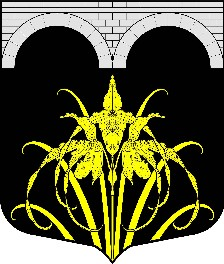 